INNBYDELSE JOTI 2017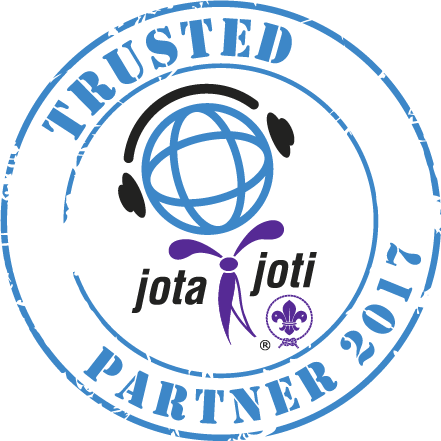 Birkenes speidergruppe arrangerer IKKE JOTI i felleskap.  Derimot oppfordres speiderne til å samles, eller sitte alene og utforske dette arrangementent.  Nedenfor finner dere nettsidene som benyttes.JOTI 2017 foregår helgen 20-22.oktober.JOTI går ut på at vi skriver til andre speidere i internasjonale samtalerom. Det møtes hvert år over 500.000 speidere på dette arrangementet som foregår på internett.  Det vil bli gitt innføring i nettvett, med utgangspunkt i www.nettvett.no – obligatorisk å sette seg litt inn i hvordan en oppfører seg på internett.  Annet nettsted som må besøkes før deltakelse er www.jotajoti.no og www.scoutlink.net .www.jotajoti.no gir informasjon på norsk og hva som trengs.  Birkenes speidergruppe har ikke registrert seg i år, og har derfor ikke fått tilsendt ulike koder (JID) eller puslespill.På www.scoutlink.net finner dere ut hvordan dere kan delta:Tekst chat, bruk deres www.webchat.scoutlink.net som er den raskeste og enkleste måten å oppnå kontakt på.Tale chat, bruk TeamSpeak finn ut mer på www.scoutlink.net/teamspeak Mincraft, her finner dere ut mer om dette www.scoutlink.net/mincraft For å at gruppa skal kunne utdele deltakermerke må den enkelte speider eller patrulje levere en utfyllende rapport hva, hvem og hvordan du/dere løste JOTI 2017.  Dvs. når deltok du/dere, hvilken aktivitet benyttet du/dere, kom du/dere ikontakt med andre speidere – hvem.  Var du sammen med andre i patruljen?Lever rapport til jandalene69@gmail.com  innen 30.oktober 2017. Lykke til.SpeiderhilsenBirkenes speidergruppe